Reconociendo los alcances de la presente, el beneficiario declara bajo protesta de decir verdad que reconoce como verdadera la información que asienta en este documento y que tiene un respaldo documental que avala la legitimidad de la misma y que se encuentra al corriente en el cumplimiento de sus obligaciones fiscales y que no tiene créditos fiscales firmes. Por lo que enterado de la trascendencia y fuerza legal de su contenido, firma el presente en la ciudad de ________, del estado de Jalisco, a los ____ días del mes de ___________de 2019.____________________________________________________________Nombre y Firma del Beneficiario y/o Representante Legal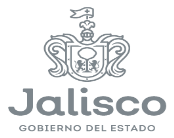 ANEXO I SOLICITUD ÚNICA“PROGRAMA ESTATAL DE “APOYO EN INFRAESTRUCTURA MENOR” PARA CERTIFICACIÓN DE UNIDADES PRODUCTIVAS FRUTÍCOLAS Y HORTÍCOLAS, EJERCICIO 2019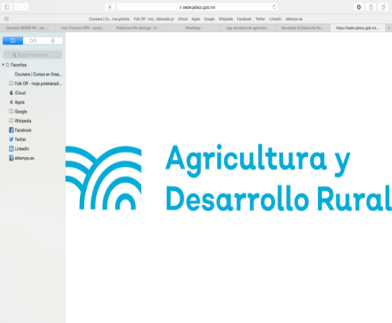 Datos de la Persona Física y/o representante legal                                                                          NombreNombreNombre (s) – A. Paterno – A. MaternoNombre (s) – A. Paterno – A. MaternoNombre (s) – A. Paterno – A. MaternoNombre (s) – A. Paterno – A. MaternoNombre (s) – A. Paterno – A. MaternoNombre (s) – A. Paterno – A. MaternoNombre (s) – A. Paterno – A. MaternoFecha de NacimientoFecha de NacimientoFecha de NacimientoFecha de NacimientoR.F.C.CURPCURPGéneroGéneroEdadDomicilio particularDomicilio particularCalle, Número Interior y Exterior Calle, Número Interior y Exterior Calle, Número Interior y Exterior Calle, Número Interior y Exterior Calle, Número Interior y Exterior Calle, Número Interior y Exterior Calle, Número Interior y Exterior Calle, Número Interior y Exterior Calle, Número Interior y Exterior Calle, Número Interior y Exterior Calle, Número Interior y Exterior Domicilio particularDomicilio particularColoniaColoniaMunicipio / DelegaciónMunicipio / DelegaciónMunicipio / DelegaciónMunicipio / DelegaciónEstadoEstadoEstadoEstadoEstadoIdentificaciónVigenciaVigenciaNúmero:Número:No. TeléfonoNo. CelularNo. CelularC.P.C.P.Cuenta BancariaCuenta CLABECuenta CLABEBancoBancoCorreo electrónicoAcrónimo organización gremial Acrónimo organización gremial Acrónimo organización gremial Acrónimo organización gremial Datos de la Persona Moral                                                                                                                 Nombre Nombre Nombre o Razón Social como aparece en el Acta ConstitutivaNombre o Razón Social como aparece en el Acta ConstitutivaNombre o Razón Social como aparece en el Acta ConstitutivaNombre o Razón Social como aparece en el Acta ConstitutivaFecha de ConstituciónFecha de ConstituciónFecha de ConstituciónDomicilio fiscal actualDomicilio fiscal actualCalle, Número Interior y Exterior Calle, Número Interior y Exterior Calle, Número Interior y Exterior Calle, Número Interior y Exterior Calle, Número Interior y Exterior Calle, Número Interior y Exterior Calle, Número Interior y Exterior Domicilio fiscal actualDomicilio fiscal actualColoniaMunicipio / DelegaciónMunicipio / DelegaciónEstadoEstadoEstadoEstadoR.F.C.No. TeléfonoC.P.C.P.C.P.Cuenta CLABEBancoCorreo electrónicoAcrónimo organización gremialAcrónimo organización gremialAcrónimo organización gremialActa constitutivaConstituida conforme a las leyes mexicanas según se acredita en la escritura constitutiva Número ______, de fecha ______________, otorgada ante la Fe del Lic.______________________________, Notario Público Número ___, con ejercicio en: Ciudad_____________________, en la Entidad de _____________.Constituida conforme a las leyes mexicanas según se acredita en la escritura constitutiva Número ______, de fecha ______________, otorgada ante la Fe del Lic.______________________________, Notario Público Número ___, con ejercicio en: Ciudad_____________________, en la Entidad de _____________.Constituida conforme a las leyes mexicanas según se acredita en la escritura constitutiva Número ______, de fecha ______________, otorgada ante la Fe del Lic.______________________________, Notario Público Número ___, con ejercicio en: Ciudad_____________________, en la Entidad de _____________.Constituida conforme a las leyes mexicanas según se acredita en la escritura constitutiva Número ______, de fecha ______________, otorgada ante la Fe del Lic.______________________________, Notario Público Número ___, con ejercicio en: Ciudad_____________________, en la Entidad de _____________.Constituida conforme a las leyes mexicanas según se acredita en la escritura constitutiva Número ______, de fecha ______________, otorgada ante la Fe del Lic.______________________________, Notario Público Número ___, con ejercicio en: Ciudad_____________________, en la Entidad de _____________.Constituida conforme a las leyes mexicanas según se acredita en la escritura constitutiva Número ______, de fecha ______________, otorgada ante la Fe del Lic.______________________________, Notario Público Número ___, con ejercicio en: Ciudad_____________________, en la Entidad de _____________.Constituida conforme a las leyes mexicanas según se acredita en la escritura constitutiva Número ______, de fecha ______________, otorgada ante la Fe del Lic.______________________________, Notario Público Número ___, con ejercicio en: Ciudad_____________________, en la Entidad de _____________.Datos del ProyectoDatos del ProyectoNuevoNuevoContinuidadContinuidadNombre Nombre Ubicación unidad productiva Ubicación unidad productiva Nombre de la localidadNombre de la localidadNombre de la localidadCoordenadas GeográficasCoordenadas GeográficasLatitud NorteLongitud OesteLongitud OesteNo. de Concesión de Agua (CONAGUA)No. de Concesión de Agua (CONAGUA)VigenciaVigenciaCosto Total $Costo Total $Total Apoyo $Total Apoyo $Total Apoyo $Conceptos de apoyoConceptos de apoyoConceptos de apoyoConceptos de apoyoConceptos de apoyoConceptos de apoyoEstatal $Estatal $Productor/a $Productor/a $Productor/a $Total $Total $123Monto Total $Monto Total $Monto Total $Monto Total $Monto Total $Monto Total $Relación de Personas integrantes de la Persona MoralNo.Nombre (s)Apellido PaternoApellido MaternoR.F.C.CURPFecha de nacimientoGéneroM-Masculino o F- Femenino12345678910